T.C.İZMİR DEMOKRASİ ÜNİVERSİTESİ(Mühendislik Fakültesi Dekanlığına)	Fakülteniz  _________________________________________ Bölümü ______ sınıf _____________________  numaralı öğrencisiyim. Ekte belirttiğim sebeplerden dolayı aşağıda belirtilen ders/derslerden mazeret sınavına katılmak istiyorum.  …../……/202.	Gereğini bilgilerinize arz ederim.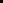 Adı Soyadı 											   İmzaEK :      Adres :____________________________________________________________________________________GSM No: _____________________e-posta:   _____________________            Ara Sınav                                                              Final/Yıl Sonu Öğrenci Danışmanı Dersin KoduDersin Adı Sınav TarihiDersi Veren Öğretim Elemanı